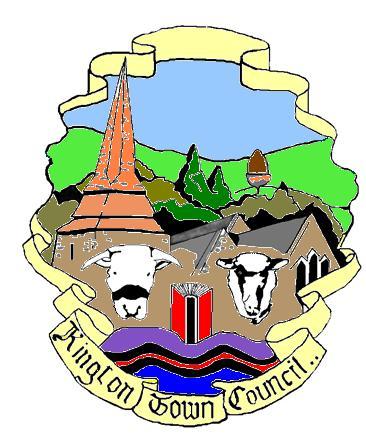 Kington Town CouncilTuesday 30th January 2017Members of the Council you are hereby summoned to attend a meeting of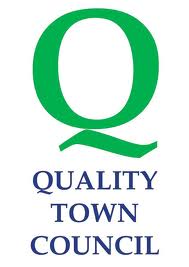 Kington Town Counciland will be held on Monday 6th February 2017 at 7.00 pmIn The Old Police Station, Market Hall Street, Kington HR5 3DP  for the purpose of transacting the following business.Kington Town Counciland will be held on Monday 6th February 2017 at 7.00 pmIn The Old Police Station, Market Hall Street, Kington HR5 3DP  for the purpose of transacting the following business.Kington Town Counciland will be held on Monday 6th February 2017 at 7.00 pmIn The Old Police Station, Market Hall Street, Kington HR5 3DP  for the purpose of transacting the following business.Signed Gwilym J. Rippon Cert He CEG, MILCM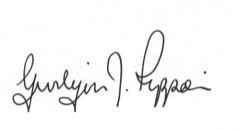 Clerk to Kington Town Council AgendaTo accept apologies for absence through the clerkTo make declarations of interest in items on the agendaTo consider any written dispensations receivedTo confirm and sign the minutes as a true record of the meeting held on Monday 9th January 2017To receive the Police reportTo receive the Ward Councillor’s reportTo receive questions from members of the publicTo receive the Mayor’s reportTo receive the Clerk’s reportFinanceTo re appoint Iain Selkirk as Internal Auditor for 2016-2017To agree invoices for paymentAs per schedule of payments (included)Update on the closure of the HSBC bank To discuss proposals for the War Memorial To discuss and decide on the vacancy for councillorTo discuss the provision of the Christmas lights 2017/18Update on the Churchyard Wall repairsReports from Committees Chairs.To note any meetings attended by Councillors.To receive questions from CouncillorsTo present items for inclusion on the next agenda.